SEËNGEBED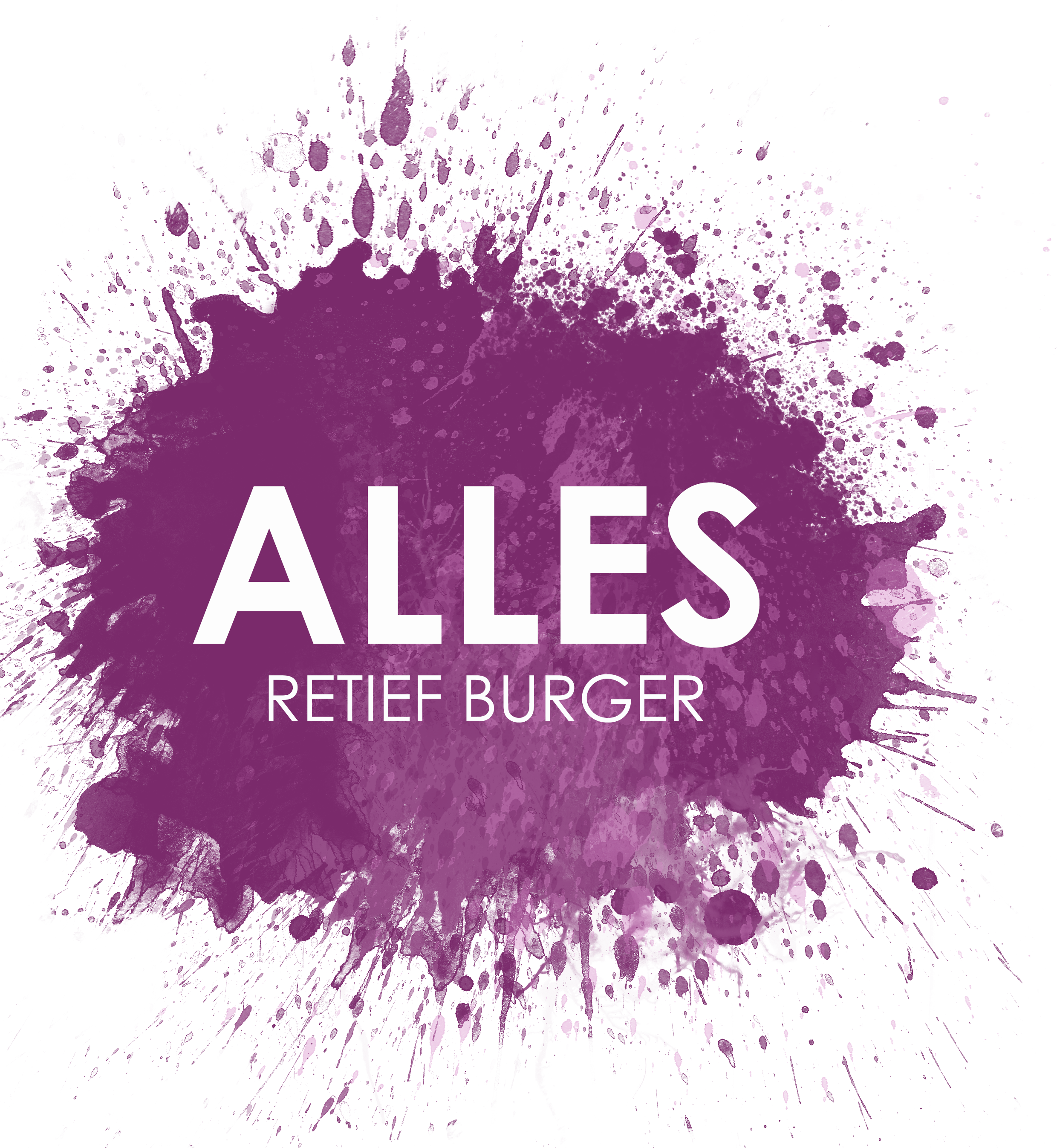 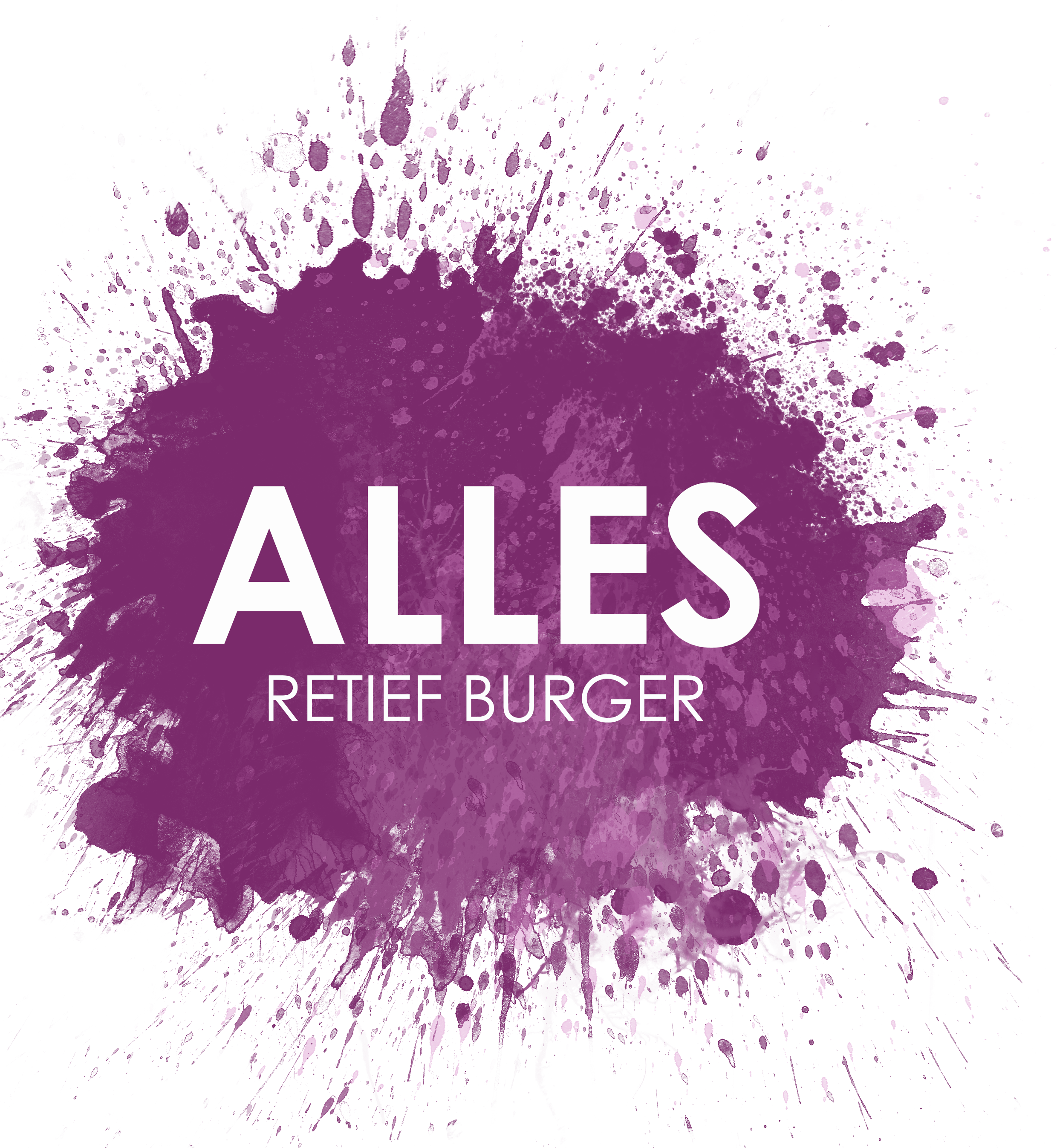 (Benediction: Yvette Barbra A. Honasan, Retief Burger, Jordan Bautista, Daniel Concepcion, Lee Simon Brown 2017) Vertaling: Retief BurgerCTempo 72INTROCVERS 1CMag die Heer jou seën en beskermSy aangesig oor jou laat skynMag genade jou in sy liefde houMag sy vrede oor jou weesVERS 2CMag die Heer jou seën en beskermMet die kruis vir altyd voor jouMag jy vra na sy weë met elke treeMag sy vrede oor jou weesKOOR 1           F	CHalleluja amen          F	CHalleluja amen          F 	CHalleluja amen         C/G G      CHallelu  - ja amenVERS 3	      C           C/F               CMag die Heer jou seën en beskerm   F		      Gsus4   GTot die aarde nuut en vry is              C           G/C	F/C     C Mag sy hart jou lei tot in ewigheid	    F       F/G        CMag sy vrede oor jou weesKOOR 2           F	CHalleluja amen           F	AmHalleluja amen          F 	CHalleluja amen        C/G  G      CHallelu - ja amenKOOR 3           F	CHalleluja amen           F	AmHalleluja amen          F 	C/EHalleluja amen        C/G  G      CHallelu - ja amen       C/G  G      CHallelu - ja amen